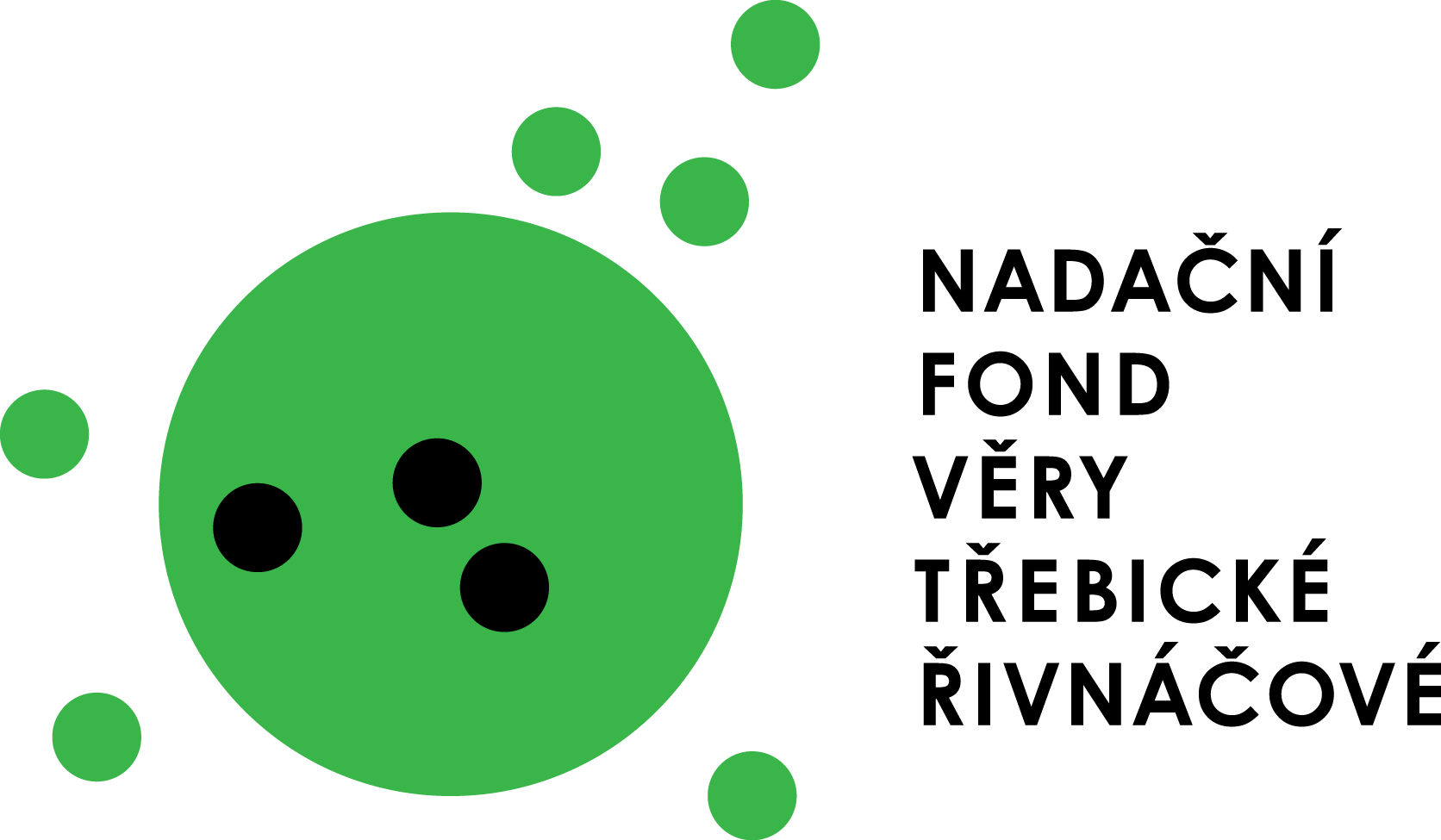 Žádost o podporu studentského badatelského projektuI. ŽadatelII. Projekt*) nemusí být totožné s názvem připravované písemné práce, projekt se může týkat její dílčí etapy, např. „Čtrnáctidenní pobyt v knihovně Eberhard-Karlovy University v Tübingen, rešerše literatury k diplomové práci o vztahu liturgie a politické akce“ **) např. diplomová práce z praktické teologie nazvaná Liturgie a politická akceIII. DoporučeníNa podporu předloženého projektu není právní ani jiný nárok a nelze ji také vymáhat právní cestou.Jméno a příjmeníDatum narozeníStudijní programKontaktní adresa, telefon, emailČíslo bankovního účtuDosavadní studijní výkon (data dosud absolvovaných studijních programů a na ETF i jinde složených relevantních zkoušek)Stručný životopis (studium, úspěšné projekty, aktivity)Název projektu *)Typ kvalifikační práce nebo zkoušky, k níž se projekt vztahuje, její obor a název **)Stručné představení problematiky, které se projekt týká (100 - 300 slov)Přesné stanovení cíle projektu 
(max. 50 slov)Požadované množství peněz – rozpočet a zdůvodněníProjekt bude financován jen ze zdrojů NF, nebo  spolufinancován z jiných zdrojů 
(jakých, vyjádření v %)Zdůvodnění jednotlivých kroků projektu vzhledem 
k zamýšlenému cíli 
(místo, zvolený pracovní postup v rozsahu 100 -300 slov)V případě zahraničního pobytu v knihovně či konzultace předběžný souhlas hostitelské instituce, resp. badatele tamního pracoviště, se spoluprací s žadatelemDoba trvání projektu (od – do)Výstup projektu, který bude předložen NFJe udělení podpory podmínkou realizace projektu?Datum a podpis 
žadateleDoporučení příslušného vedoucího katedry / vedoucího absolventské práce (vychází z vyplněné části I. a II. této žádosti)